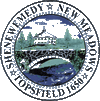 Town of Topsfield Finance Committee MinutesFinance Committee MeetingIn person/HybridTopsfield Town Hall COA RoomDecember 4, 6:30 PM.Call to order:  Present: Che Elwell, David Larson, Jon Guido, Mike Hartman, Catherine Hodges, Jon Guido, Heidi Fox, Maitley Lugo Gomez, Catherine Gabriel Remote:  Topsfield Cable TV recordingUpdate on current eventsThanked Catherine Gabriel for her service and wished her well in her new role.  Morgan Dwinell, Town Treasurer, will fill in temporarily to manage the budget process.Liaison Assignments Discussion  Maitley gave an update on Masco’s roughly $50 million capital improvement planKick off January planningOther items as determined. To do’sMike Hartman to review the model with town administrationInvite each of the department/committee heads to present to Finance Committee if they choose.  Will vote on October 30 minutes on 1/8/24